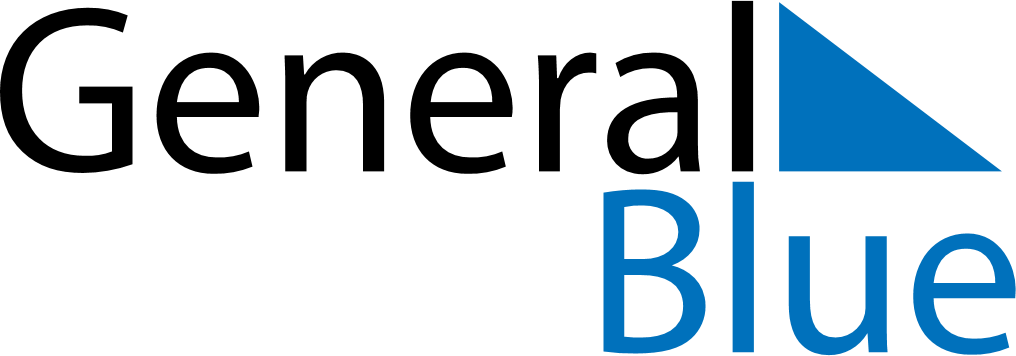 August 2024August 2024August 2024August 2024August 2024August 2024Palit, Primorje-Gorski Kotar, CroatiaPalit, Primorje-Gorski Kotar, CroatiaPalit, Primorje-Gorski Kotar, CroatiaPalit, Primorje-Gorski Kotar, CroatiaPalit, Primorje-Gorski Kotar, CroatiaPalit, Primorje-Gorski Kotar, CroatiaSunday Monday Tuesday Wednesday Thursday Friday Saturday 1 2 3 Sunrise: 5:47 AM Sunset: 8:27 PM Daylight: 14 hours and 40 minutes. Sunrise: 5:48 AM Sunset: 8:26 PM Daylight: 14 hours and 37 minutes. Sunrise: 5:49 AM Sunset: 8:24 PM Daylight: 14 hours and 35 minutes. 4 5 6 7 8 9 10 Sunrise: 5:50 AM Sunset: 8:23 PM Daylight: 14 hours and 33 minutes. Sunrise: 5:51 AM Sunset: 8:22 PM Daylight: 14 hours and 30 minutes. Sunrise: 5:52 AM Sunset: 8:20 PM Daylight: 14 hours and 28 minutes. Sunrise: 5:54 AM Sunset: 8:19 PM Daylight: 14 hours and 25 minutes. Sunrise: 5:55 AM Sunset: 8:18 PM Daylight: 14 hours and 22 minutes. Sunrise: 5:56 AM Sunset: 8:16 PM Daylight: 14 hours and 20 minutes. Sunrise: 5:57 AM Sunset: 8:15 PM Daylight: 14 hours and 17 minutes. 11 12 13 14 15 16 17 Sunrise: 5:58 AM Sunset: 8:13 PM Daylight: 14 hours and 15 minutes. Sunrise: 5:59 AM Sunset: 8:12 PM Daylight: 14 hours and 12 minutes. Sunrise: 6:01 AM Sunset: 8:10 PM Daylight: 14 hours and 9 minutes. Sunrise: 6:02 AM Sunset: 8:09 PM Daylight: 14 hours and 6 minutes. Sunrise: 6:03 AM Sunset: 8:07 PM Daylight: 14 hours and 4 minutes. Sunrise: 6:04 AM Sunset: 8:05 PM Daylight: 14 hours and 1 minute. Sunrise: 6:05 AM Sunset: 8:04 PM Daylight: 13 hours and 58 minutes. 18 19 20 21 22 23 24 Sunrise: 6:06 AM Sunset: 8:02 PM Daylight: 13 hours and 55 minutes. Sunrise: 6:08 AM Sunset: 8:01 PM Daylight: 13 hours and 53 minutes. Sunrise: 6:09 AM Sunset: 7:59 PM Daylight: 13 hours and 50 minutes. Sunrise: 6:10 AM Sunset: 7:57 PM Daylight: 13 hours and 47 minutes. Sunrise: 6:11 AM Sunset: 7:56 PM Daylight: 13 hours and 44 minutes. Sunrise: 6:12 AM Sunset: 7:54 PM Daylight: 13 hours and 41 minutes. Sunrise: 6:14 AM Sunset: 7:52 PM Daylight: 13 hours and 38 minutes. 25 26 27 28 29 30 31 Sunrise: 6:15 AM Sunset: 7:50 PM Daylight: 13 hours and 35 minutes. Sunrise: 6:16 AM Sunset: 7:49 PM Daylight: 13 hours and 32 minutes. Sunrise: 6:17 AM Sunset: 7:47 PM Daylight: 13 hours and 29 minutes. Sunrise: 6:18 AM Sunset: 7:45 PM Daylight: 13 hours and 26 minutes. Sunrise: 6:19 AM Sunset: 7:43 PM Daylight: 13 hours and 24 minutes. Sunrise: 6:21 AM Sunset: 7:42 PM Daylight: 13 hours and 21 minutes. Sunrise: 6:22 AM Sunset: 7:40 PM Daylight: 13 hours and 18 minutes. 